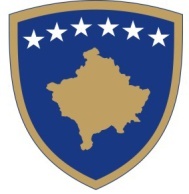 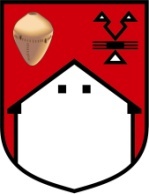 Republika e Kosovës					                                          Komuna SkenderajRepublika Kosova					                                          Opstina SkenderajRepublic of Kosovo					                                          Municipality of SkenderajLista akata predsednika opštine Skenderaj/Srbica za mesec Februar 2018 godinePravna službenicaSkenderaj/Srbica dt: 09.03.2018 g.					 Blerta Dobra								         ______________Br. Ime AktaR. BrojMesecGodinaDatum potpisivanja 1Odluka o imenovanju članova komisije02-020/04-0006812/18februar201805.022Odluka o imenovanju članova komisije02-020/04-0006799/18februar201805.023Odluka o odobrenju pokretnaja procedure tenderisanja 02-370/03-0011336/18februar201826.024Odluka o odobrenju pokretnaja procedure tenderisanja 02-370/01-0008945/18februar201813.025Odluka o odobrenju pokretnaja procedure tenderisanja 02-370/01-0008943/18februar201823.026Odluka o odobrenju pokretnaja procedure tenderisanja 02-370/01-0009442/18februar201815.027Odluka o odobrenju pokretnaja procedure tenderisanja 02-370/01-0009456/18februar201814.028Odluka o odobrenju pokretnaja procedure tenderisanja 02-370/01-0009592/18februar201815.029Odluka o odobrenju pokretnaja procedure tenderisanja 02-370/01-0006840/18februar2018               05.0210Odluka o odobrenju finansijskih sredstava 02-400/04-0009617/18februar201815.0211Odluka o odobrenju finansijskih sredstava 02-400/04-0009622/18februar201815.0212Odluka o odobrenju finansijskih sredstava 02-400/04-0009627/18februar201815.0213Odluka o odobrenju finansijskih sredstava 02-400/04-0009633/18februar2018               15.0214Odluka o odobrenju finansijskih sredstava 02-400/04-0009639/18februar201815.0215Odluka o odobrenju finansijskih sredstava 02-400/04-0009256/18februar201814.0216Odluka o odobrenju finansijskih sredstava 02-400/01-0009438/18februar201815.0217Odluka o odobrenju finansijskih sredstava 02-400/04-0011362/18februar201826.0218Odluka o odobrenju finansijskih sredstava 02-400/04-0011359/18februar201826.0219Odluka o odobrenju finansijskih sredstava 02-400/04-0011353/18februar201826.0220Odluka o odobrenju finansijskih sredstava 02-400/04-0011347/18februar201826.0221Odluka o odobrenju finansijskih sredstava 02-400/04-0011343/18februar201826.0222Odluka o odobrenju finansijskih sredstava 02-400/04-0007285/18februar201806.0223Odluka o odobrenju finansijskih sredstava 02-400/04-0007283/18februar201806.0224Odluka o odobrenju dodataka za Odbor Audicije 02-120/02-0006361/18februar201801.0225Odluka o imenovan ju članova organizacionog odbora02-020/04-0006513/18februar201802.0226Odluka o imenovanju Odbora za Statut i Pravilnike02-020/04-0006356/18februar201801.0227Odluka o imenovanju dva članova od Izvršnog za razmatranje žalbi, prilikom davanja opštinske imovine02-020/04-0006366/18februar201801.0228Odluka o formiranju odbora za zaraszmatranje žalbi na porez na imovinu02-020/04-0006369/18februar201801.0229Olduka o imenovanju tri čalanova od izvršnog opštine  za procwenjivanje ponuda za koriščenje opštinske imovine02-020/04-0006375/18februar201801.0230Odluka o prekidu ugovora  02-353/01-0011151/18februar201823.0231Odluka o dozvoljivanju nagomilanja konfiskvanog drva02-322/01-0009453/18februar201814.0232Olduka o dobrenjuu objavljenja konkursa  za slobodna radna mesta 02-111/01-0006846/18februar201805.0233Odluka o odobrenju službenog putovanja 02-120/02-0006514/18februar201802.0234Odluka o prekidu radnog odnosa02-020/01-0005833/18februar201814.0235Odluka o prekidu radnog odnosa02-020/01-0004583/18februar201814.02